ПАСПОРТ ГРУППЫ №9 «БУСИНКИ»Возраст: 4-5 годаДевочек: 9Мальчиков: 13Воспитатель:Шашкова Ольга Борисовна, стаж работы–12 лет; 1квалификационная категория.Воспитатель:Младший воспитатель: Тема углублённой работы группы: «Воспитание дружеских взаимоотношений между детьми группы». 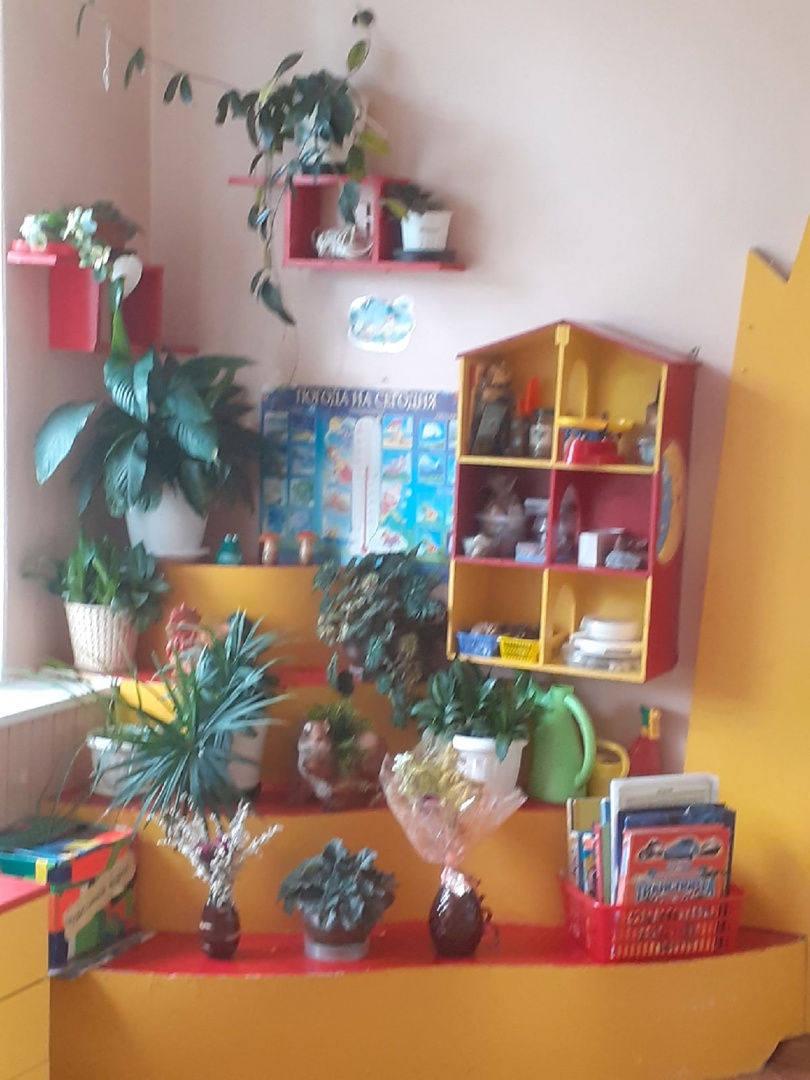 